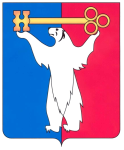 РОССИЙСКАЯ ФЕДЕРАЦИЯКРАСНОЯРСКИЙ КРАЙНОРИЛЬСКИЙ ГОРОДСКОЙ СОВЕТ ДЕПУТАТОВР Е Ш Е Н И ЕО награждении Почетной грамотой Норильского городского Совета депутатовВ соответствии с Положением о наградной политике муниципального образования город Норильск, утвержденным решением Городского Совета от 16.12.2014 № 21/4-454, решением постоянной комиссии Городского Совета по городскому хозяйству от 23.06.2016 № 391 «О награждении Почетной грамотой Норильского городского Совета депутатов», Городской СоветРЕШИЛ:1. Наградить Почетной грамотой Норильского городского Совета депутатов:1.1. За высокий профессионализм, добросовестный труд и большой личный вклад в производство цветных и драгоценных металлов, способствующий экономическому развитию муниципального образования город Норильск:1.2. За высокий профессионализм, добросовестный труд и активную жизненную позицию в деле развития института волонтерского движения на территории муниципального образования город Норильск1.3. За достигнутые результаты в профессиональной деятельности и личный вклад в развитие транспортной инфраструктуры на территории муниципального образования город Норильск2. Контроль исполнения настоящего решения возложить председателя постоянной комиссии Городского Совета по городскому хозяйству        Пестрякова А.А.3. Настоящее решение вступает в силу со дня принятия.И.о. Главы города Норильска                                                                    В.В. Цюпко28 июня 2016 года№ 32/4-713Атаманова Владимира Пимоновича- слесаря по контрольно-измерительным приборам и автоматике Надеждинского металлургического завода имени Б.И. Колесникова ЗФ ПАО «ГМК «Норильский никель»;Гукасову Светлану Алексеевну- машиниста подъемной машины участка клетевого подъема рудника «Таймырский» ЗФ ПАО «ГМК «Норильский никель»;Димитриева Алексея Николаевича- машиниста бульдозера колонны № 5 Автотранспортного объединения «ЦАТК» ЗФ ПАО «ГМК «Норильский никель»;Живолупова Игоря Егоровича- крепильщика подземного участка закладочных работ рудника «Октябрьский» ЗФ ПАО «ГМК «Норильский никель»;Капусткина Алексея Михайловича- мастера горного подземного участка подготовительных работ шахты «Комсомольская» рудника «Комсомольский» ЗФ ПАО «ГМК «Норильский никель»;Кисконена Сергея Алексеевича- слесаря по ремонту дорожно-строительных машин и тракторов участка по ремонту большегрузной        техники производственного объединения «Норильсктрансремонт» ООО «Норильскникельремонт»;Кожухаря Павла Александровича- обжигальщика извести отделения по производству извести цеха производства и помола цемента и извести Цементного завода ЗФ ПАО «ГМК «Норильский никель»;Максудова Роберта Наильевича- заместителя директора по строительству объектов сырьевой базы Аппарата Управления строительства ООО «Заполярная строительная компания»;Манойло Игоря Григорьевича- машиниста экскаватора горного участка карьера «Кайерканский» рудника «Кайерканский» ЗФ ПАО «ГМК «Норильский никель»;Муллину Татьяну Иосифовну- оператора пульта управления Норильской обогатительной фабрики Производственного объединения обогатительных фабрик ЗФ ПАО «ГМК «Норильский никель»;Немцова Евгения Петровича- вальцовщика стана горячей прокатки прокатного участка литейно-кузнечного цеха Механического завода ООО «Норильский обеспечивающий комплекс»;Пузанова Сергея Викторовича- машиниста электровоза подземного участка внутришахтного транспорта рудника «Заполярный»    ЗФ ПАО «ГМК «Норильский никель»;Стёкина Сергея Вячеславовича- проходчика подземного участка очистных работ     № 3 рудника «Маяк» ЗФ ПАО «ГМК «Норильский никель»;Филонову Татьяну Валерьевну- начальника административно-хозяйственного отдела Норильского филиала «Институт «Норильскпроект» ООО «Институт Гипроникель».Бергевича Сергея Викторовича- электромонтера по ремонту и обслуживанию электрооборудования энергоцеха Надеждинского металлургического завода имени Б.И. Колесникова ЗФ ПАО «ГМК «Норильский никель».Галиаскарову Виолу Юрьевну- главного бухгалтера отдела финансирования, бухгалтерского учета и отчетности муниципального казенного учреждения «Управление по содержанию и строительству автомобильных дорог                      г. Норильска».